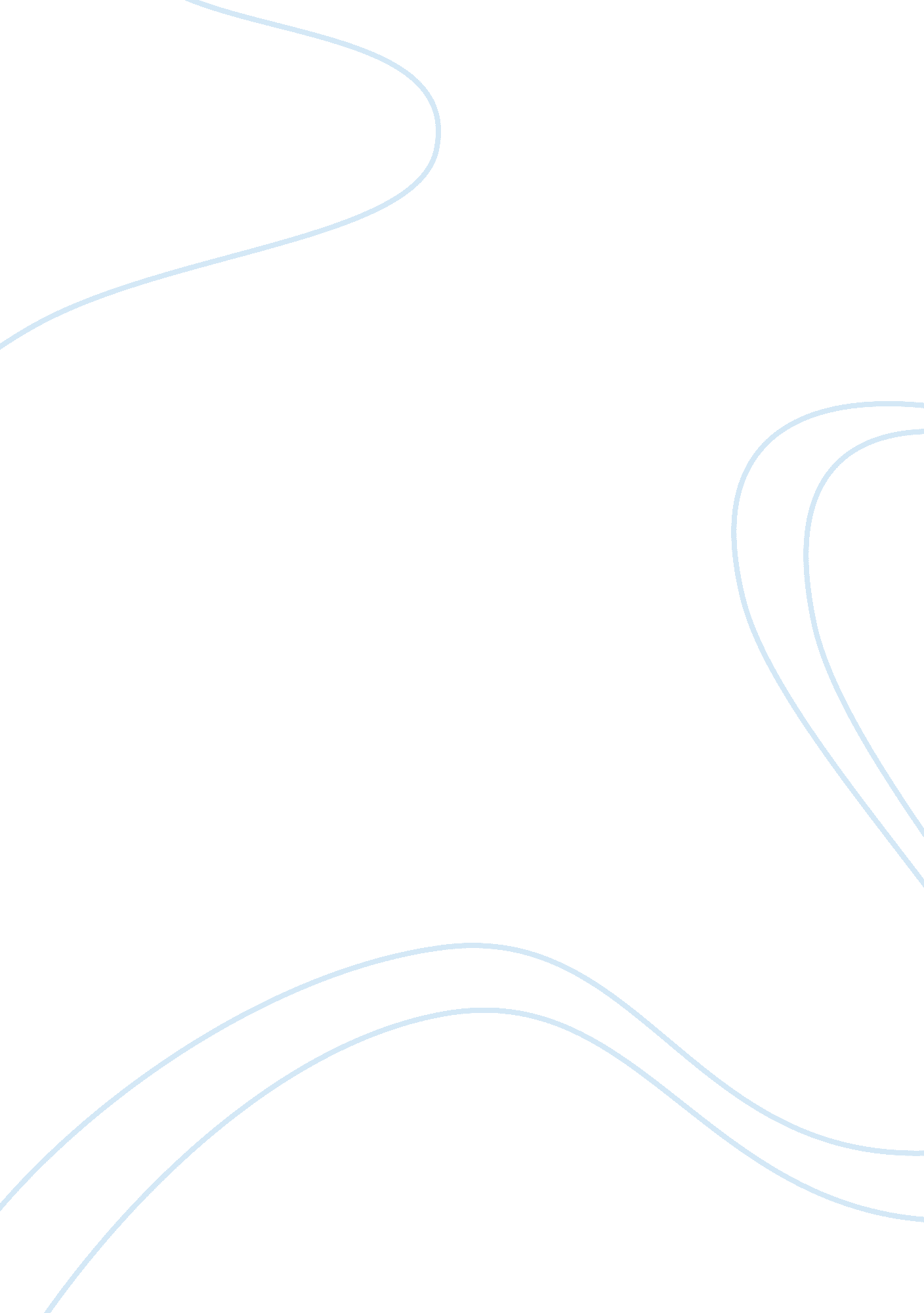 Mobile phone and social mediaTechnology, Mobile Phone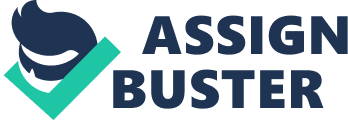 There are days when I wish marathoner weren't even Invented-Yet I try to Imagine life withoutsocial media, and it makes me sad to realize how many people I would no longer be in contact with. The people I communicate with the most on Faceable are not the people that I'm closest to in life. Instead it's the people who either live in other cities or have moved on to other schools and our lives no longer intersect on a daily or weekly basis. I'm able to stay in touch with these people in a way that I wouldn't be able to without Faceable. We're able to share articles, books, recipes, and ideas. I'm able to see them accomplish lifegoals, get married, start families. Although these friendships are not the same as the friendships I have with my close friends andfamily, I still value the connection. Social media and smart phones are now a permanent part of society, and I think that is, for the most part, a positive thing. L, for one, am going to try to set aside my phone and ignore Faceable for hours at a time, and I'm going to get out of the bait of touching my phone during family and school times. I want to someday have a family, and when I do, devices will not be allowed at family meetings, so it makes sense to get out of the habit now. I'm going to continue to post interesting articles and photos when I see them. But I'm not going to constantly check to see how many " likes" and " comments"' have. As for using my smartened in public, that's not really an Issue for me. I'm usually daydreaming. " Look up from your phone. Shut down the display. Stop watching this video. Live life the real way". This shows me that the rate of successful relationships has gone down because people are to busy using their phones for testing and social media Instead of Interacting with each other. I think that smart phones have been ruling peoples social life. I think that the message I picked will help me later In elite. I would definitely recommend this video to family and friends because it has a deep message in it and it could help in their life. Mobile Phone and Social Media By sucrose Cultural Perspective: I-J/ England By now, if you spend any time on Faceable, you've probably seen the " Look Up" video. Relationship with smart phones and social media. I hate how it has become a reflex smartness weren't even invented. Yet I try to imagine life without social media, and an issue for me. I'm usually daydreaming. " Look up from your phone. Shut down the people are to busy using their phones for testing and social media instead of interacting with each other. Message I picked will help me later in life. 